Hog Roast Prices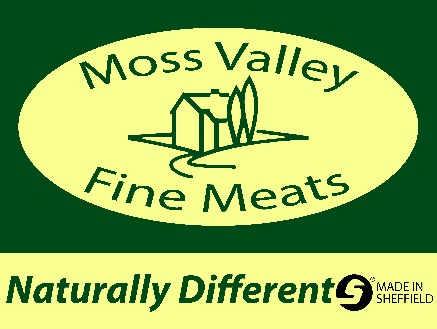 £50 deposit required on all DIY bookings£200 deposit required on all served prices                  £30 cleaning  fee (if returned not up to standard)Delivery included within 10 mile radius DIY PricesHog 1 – Hog machine including gas £150Hog 2 – Hog machine, gas & pig (to feed 70-90 people) £500Hog 3 – Hog machine, gas & pig (to feed over 100 people) £550Served PricesMoss Valley will bring the full set up with our tent, tables and hog machine and do all the work for you. All served with soft white bap fresh from local bakery, stuffing & apple sauce (G/free options available) quality disposable cutlery, napkins & plates included.Hog 4 – 70 - 90 people £950Hog 5 – 100 - 120 people £1100Roast Pork leg jointsMoss Valley will bring the full set up with our tent, tables and hog machine and do all the work for you. All served with soft white bap, stuffing, apple sauce & roast potatoes (G/free options available) quality disposable cutlery, napkins and plates included.Our pork will cook on a cradle slowly and give the best crackling in the hog machine.No less than 70 people£12 ppExtras (mainly for DIY packages)Roast potatoes £2 ppHog prep on spike including cure £15Cradle hire £30Delivery over 10 miles 50p per mile3 metre x 3 metre professional gazebo £204.5 metre x 3 metre professional gazebo £30Tables and table cloths £10 Set up fee £30 